С 13.02.2023 по 17.02.2023 в нашей школе прошла Неделя профориентации «Настройся на будущее», цель которой – сформировать ответственное отношение у учащихся к выбору профессии через расширение границ самопознания и получение информации о мире профессий и их особенностей; активизировать процесс формирования психологической готовности учащихся к профессиональному самоопределению. Мероприятия недели затронули учеников всех возрастов. В понедельник тема «Разговора о важном» была актуальна для профориентационной недели и посвящена «Дню науки»Учащиеся 9,11 классов приняли участие в настольной игре «Комбинаториум: построй свою карьеру!», организаторы – отдел по работе с учебными заведениями и профориентации ПАО НЛМК. В интересной игре ребята узнавали много интересного о том как построить свою карьеру.Учащиеся 1-4 классов приняли участие в конкурсе рисунков «Кем я хочу быть?».В течение всей недели в школе проводились тематические классные часы с 1 по 11 класс. Ребята познакомились с разными профессиями. Активно отвечали на вопросы. Обсуждали, какими качествами должен обладать человек, чтобы получить ту или иную профессию.В старших классах наиболее ярко и интересно прошло внеклассное мероприятие «Встреча с интересными людьми». На встречу были приглашены представители разных профессий.Учащиеся 9-11-х классов приняли участие в вебинарах «Профессии в сфере IT-технологий» и «Как меняется сфера профессионального образования», «Не только IT: какие профессии выбрать подростку для успешного будущего» от образовательного центра «Максимум» (13-17 февраля). Психологи школы в течение недели проводили консультационную работу со старшеклассниками.Для родителей выпускников прошли родительские собрания.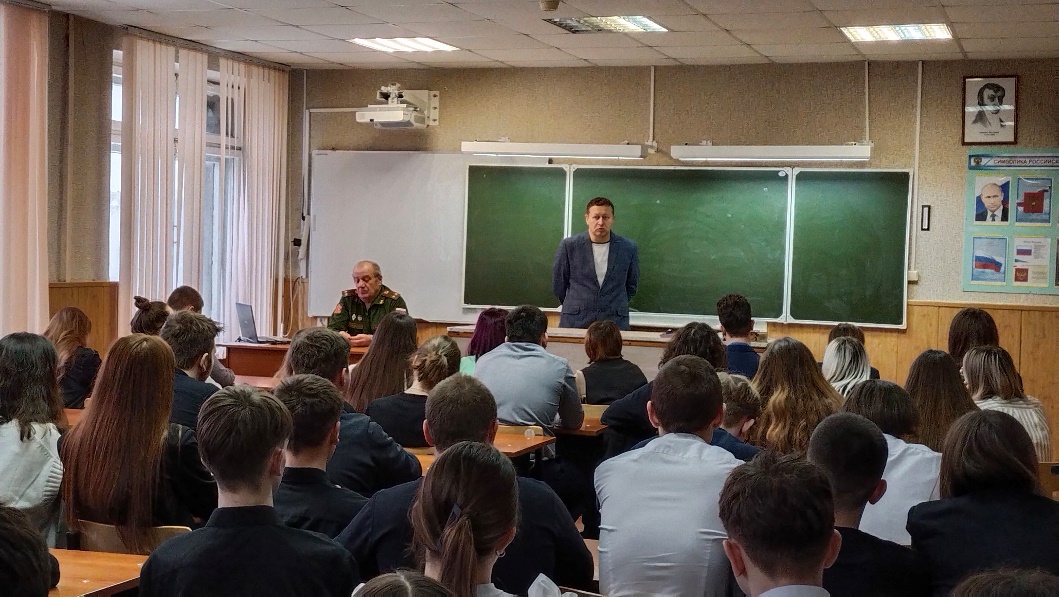 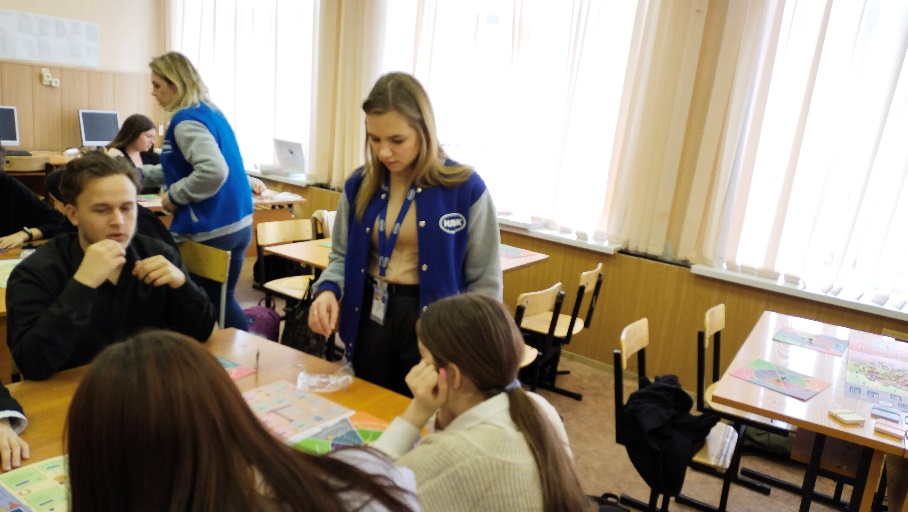 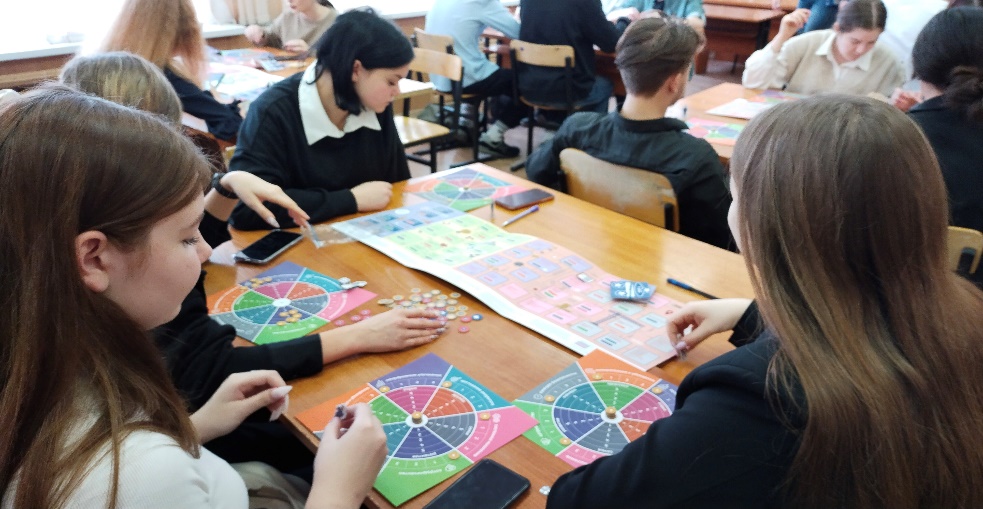 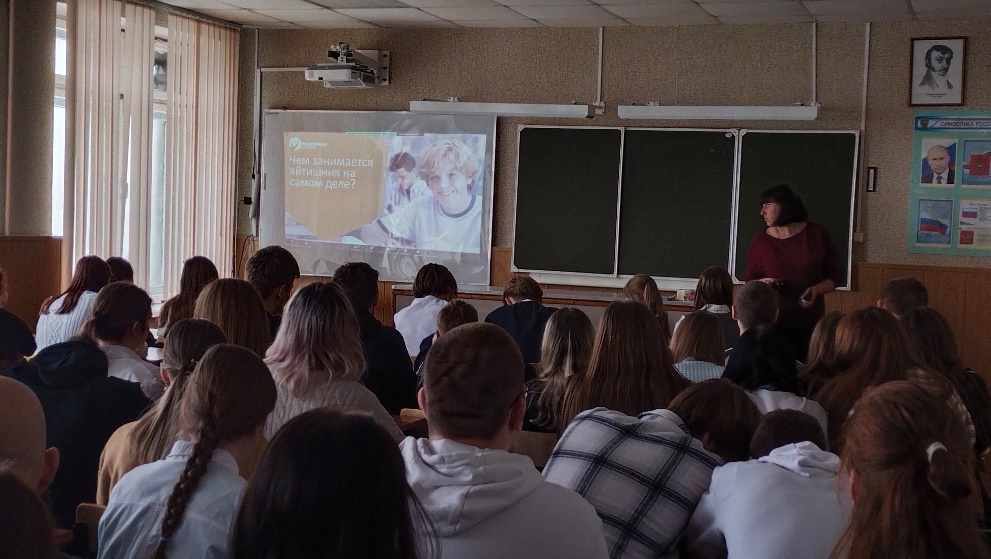 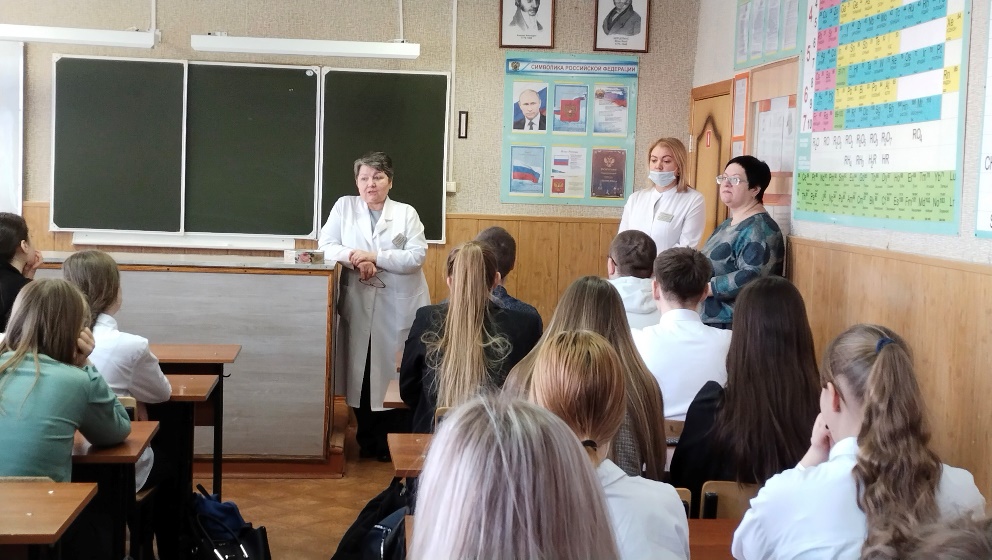 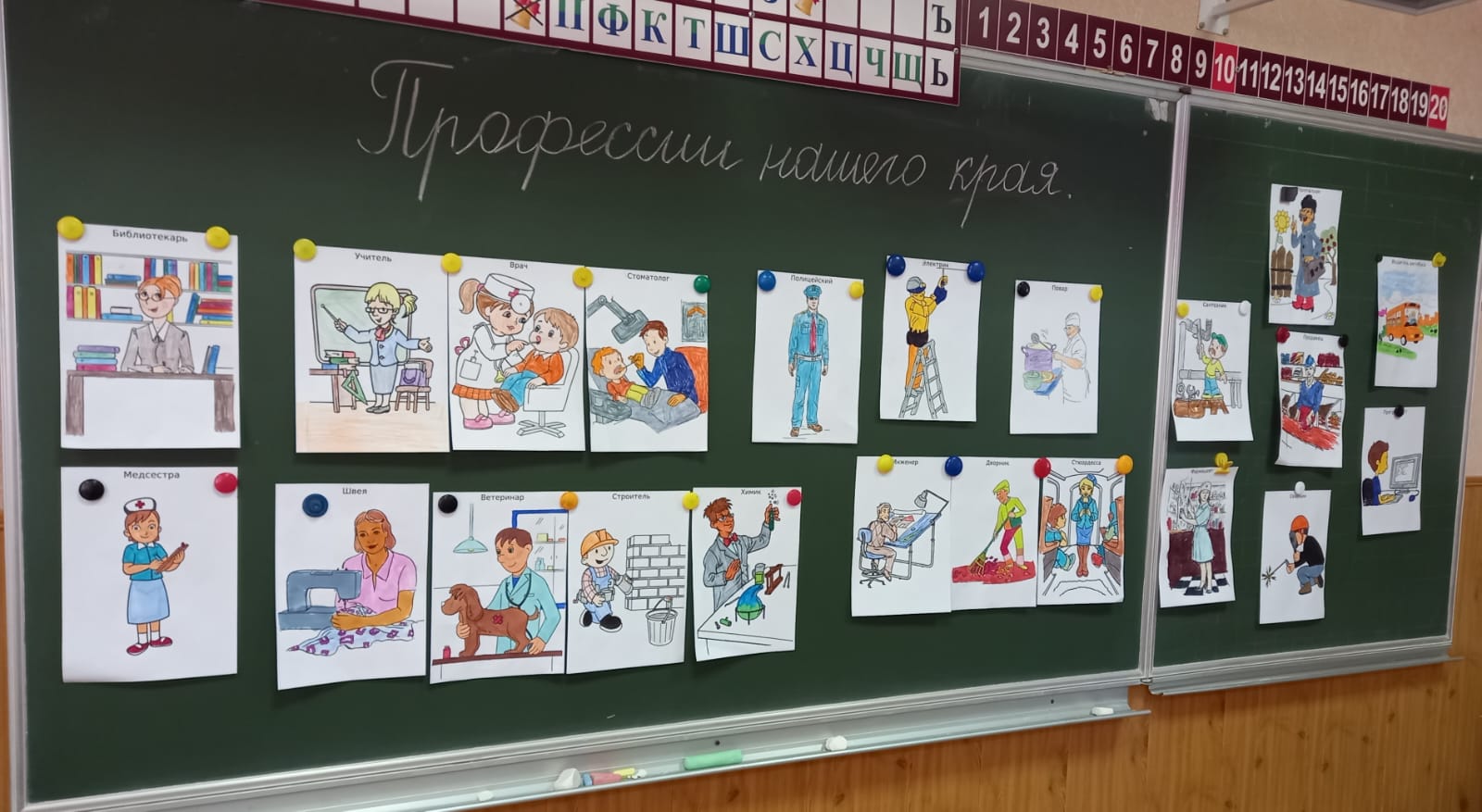 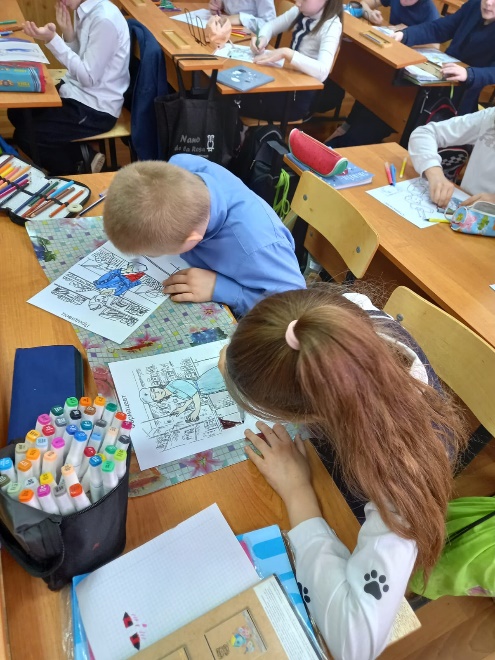 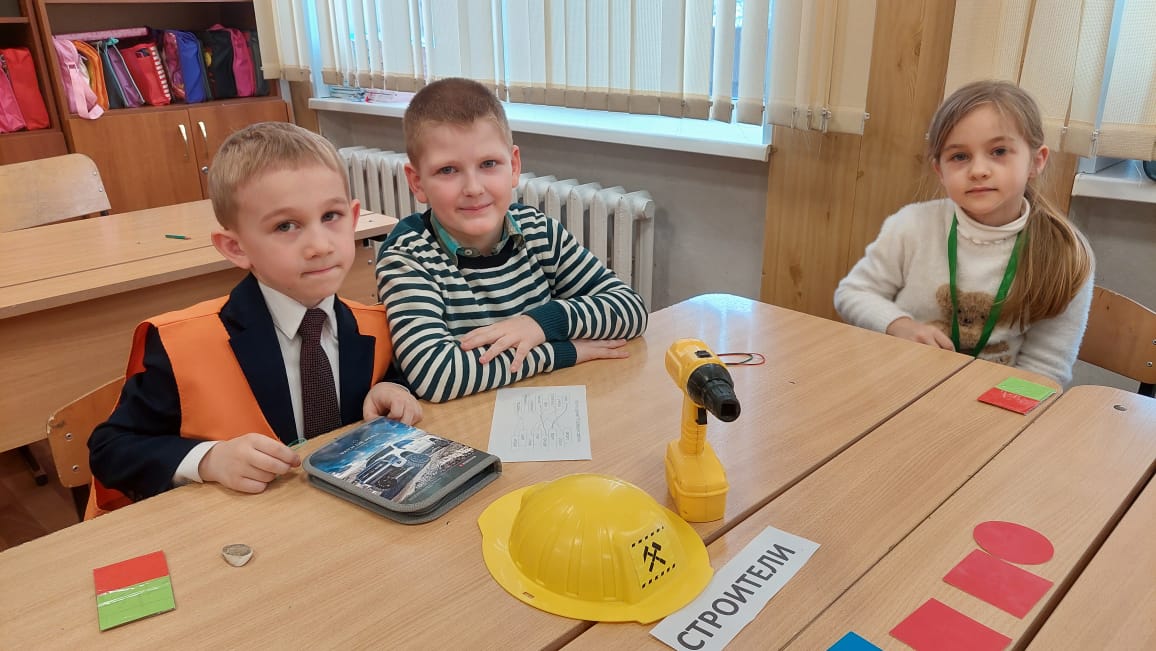 